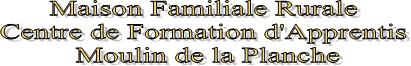 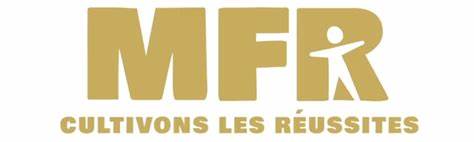 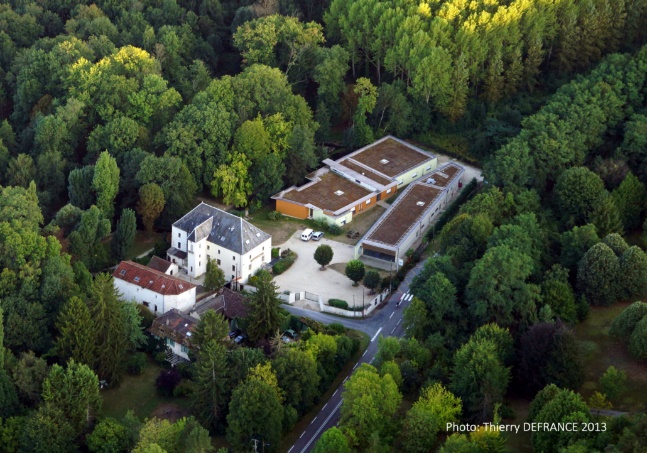 DODOSSIER D’INSCRIPTION 2024-2025NOM :............................................................  PRENOM :................................................................Né(e) le : ...... /....... /.....    À :....................................................    Dépt :..........................................Nationalité :......................................   Adresse :..........................................................................................................................................CP :............................   Ville :............................................................................................................ :.............................................................@................................................................................. INTERNE 		 DEMI-PENSIONNAIRE  3éme Professionnelle (EA)  CAP CUISINE  CAP PATISSERIE CAP Commercialisation et service en HCR  CAP EPC  Bac Pro des métiers du commerce et de la vente option A ou B  BAC TCVA BTS MCO Avez-vous une entreprise d’accueil ?                   OUI            NONCoordonnées del’entreprise :................................................................................................Nom du contact :...................................................................................................................Tél. Du contact :.......................................................................................................................Reçu le :.......................................................................... Situation des parents :        Mariés    	Séparés 	Divorcés  		Autre :.....................................................Frère(s) et sœur(s)Etes-vous suivi par un éducateur ? Si oui, indiquez le nom de la structure, la ville et les coordonnées de l’éducateur :.......................................................................................................................................................Etes-vous inscrit dans une mission locale ? Si oui, indiquez la ville et les coordonnées de votre conseiller :........................................................................................................................................................................Personne à contacter en cas d’urgence :.............................................................................................................Qualité :.................................................. Tél :..................................................Sécurité sociale (couvrant le jeune) :..............................................................Problèmes médicaux à signaler :       oui        non   Si oui, veuillez les indiquer dans une enveloppe cachetée, adressée à l’attention de l’infirmièreDOSSIER COMPLEMENTAIRE 1 photo d’identité récente à coller sur ce dossier  RIB (pour le règlement de la scolarité) 12 timbres (tarif lettre jusqu’à 20 grammes) Copie des bulletins scolaires de la dernière année  Photocopie des diplômes obtenus (DNB, CAP, BAC) Photocopie du relevé des notes des diplômes obtenus (DNB, CAP, BAC…) 1 copie recto /verso de la Carte Nationale d’identité en cours de validité (pour les personnes de nationalité étrangère, la copie de la carte de séjour /résident portant la mention : autorisé à travailler en France) Copie du livret de famille complet  Un chèque de 150 euros d’acompte à l’ordre de la MFR (non remboursable) Copie de l’attestation de recensement pour les plus de 16 ans (obtention en mairie) 1 Copie de l’attestation de droits d’assurance maladie  Si vous avez déjà été titulaire d’un contrat d’apprentissage, joindre une copie du dernier contrat Je soussigné(e),1-père, mère, tuteur (rayer les mentions inutiles), représentant légal de ...................................................................................................2-pour les apprenants majeurs 				 Autorise              N’autorise pas 	Le CFA-MFR « Moulin de la Planche » à utiliser l’image de l’apprenant mineur, ou mon image à des fins pédagogiques ou promotionnelles.Fait à ............................................Le ....................................................PèrePèreMèreMèreNOM :NOM :PRENOM :PRENOM :TEL DOM :TEL DOM :PORTABLEPORTABLECOURRIELCOURRIELADRESSE :ADRESSE :CP :CP :VILLE :VILLE :PROFESSION :PROFESSIONTEL PROFESSIONNEL :TEL PROFESSIONNEL1DATE DE NAISSANCEANNEENOMS ET VILLES DES ETABLISSEMENTS FREQUENTESCLASSESTATUT (Cochez l’une des deux cases)STATUT (Cochez l’une des deux cases)SCOLAIREAPPRENTISSAGEDIPLOME(S)ANNEELANGUE(S)NIVEAU Faible /Fort/AvancéPERIODEENTREPRISE (Raison sociale, adresse)POSTE OCCUPE